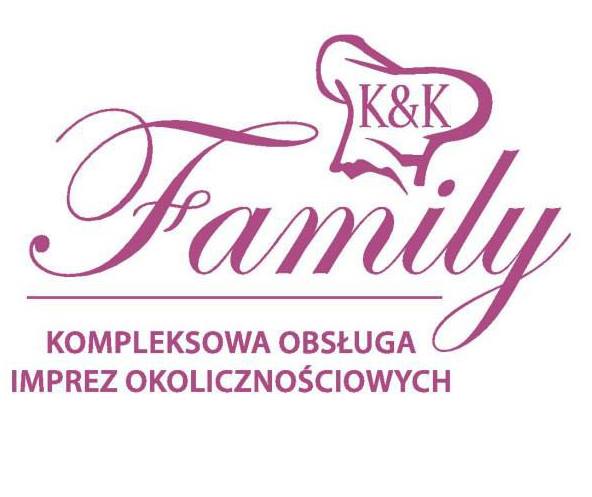 PAŹDZIERNIKTel. 603-601-3091.10.14 ŚrodaZupa koperkowaZiemniaki pieczone z ogórkiem kiszonym2.10.14 CzwartekZupa jarzynowaSpaghetti po bolońsku 3.10.14 PiątekZupa pomidorowa Kluseczki leniwe polane masełkiem z cukrem 6.10.14 Poniedziałek Zupa ogórkowa z ryżemBuritto 7.10.14 WtorekZupa kalafiorowaPieczeń w sosie własnym z ziemniaczkami i buraczkami 8.10.14 ŚrodaFasolka po bretońsku Kopytka na słodko lub na słono 9.10.14 CzwartekZupa grysikowa Makaron z truskawkam10.10.14 PiątekZupa wiosennaSer panierowany z ziemniakami i mizerią ze śmietaną13.10.14 PoniedziałekZupa pomidorowa z makaronem Gulasz z ziemniakami i ogórkiem konserwowym14.10.14 WtorekŻurek Makaron z jabłkami i bitą śmietaną 15.10.14 ŚrodaRosół z makaronem Kotlet schabowy z ziemniaczkami i surówką z białej kapusty16.10.14 CzwartekZupa grochowa z makaronem Gołąbki 17.10.14 PiątekZupa koperkowa z ryżem Filet rybny z ziemniaczkami i surówką z marchewki 20.10.14PoniedziałekZupa z lanym ciastem Racuchy 21.10.14 WtorekBarszcz z Zimniakami Schab pieczony z ziemniakami i surówką z ogórków 22.10.14 ŚrodaZupa cebulowa Kluseczki z musem malinowym 23.10.14 CzwartekKrem grzybowy Pierogi z mięsem 24.10.14 PiątekZupa ziemniaczana Makaron z serem27.10.14 PoniedziałekRosół z makaronemŁazanki28.10.14 WtorekZupa z zielonego groszkuChrupiący kurczaczek  z ziemniakami i surówką z  białej kapusty29.10.14 ŚrodaKrupnikNaleśniki z dżemem lub serem białym30.10.14 CzwartekKapuśniak Nuggetsy z ziemniaczkami i surówką 31.10.14 PiątekJajko sadzone z ziemniakami opruszonymi koperkiem i kefiremZAPRASZAMY SERDECZNIE